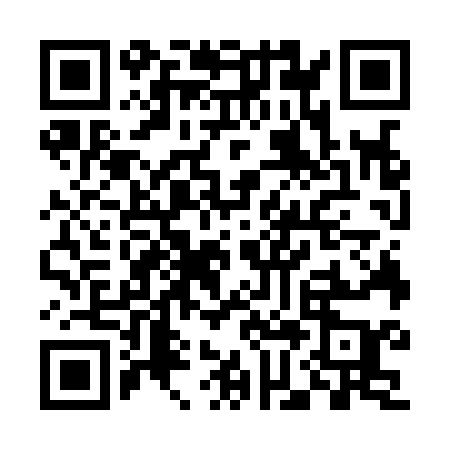 Ramadan times for Longueville, FranceMon 11 Mar 2024 - Wed 10 Apr 2024High Latitude Method: Angle Based RulePrayer Calculation Method: Islamic Organisations Union of FranceAsar Calculation Method: ShafiPrayer times provided by https://www.salahtimes.comDateDayFajrSuhurSunriseDhuhrAsrIftarMaghribIsha11Mon6:046:047:141:024:096:516:518:0212Tue6:016:017:121:024:106:536:538:0413Wed5:595:597:101:024:126:556:558:0614Thu5:575:577:081:024:136:566:568:0715Fri5:555:557:051:014:146:586:588:0916Sat5:525:527:031:014:157:007:008:1117Sun5:505:507:011:014:167:017:018:1218Mon5:485:486:591:004:177:037:038:1419Tue5:455:456:571:004:187:057:058:1620Wed5:435:436:541:004:197:067:068:1821Thu5:415:416:5212:594:207:087:088:1922Fri5:385:386:5012:594:217:097:098:2123Sat5:365:366:4812:594:227:117:118:2324Sun5:345:346:4512:594:237:137:138:2525Mon5:315:316:4312:584:237:147:148:2726Tue5:295:296:4112:584:247:167:168:2827Wed5:265:266:3912:584:257:187:188:3028Thu5:245:246:3712:574:267:197:198:3229Fri5:225:226:3412:574:277:217:218:3430Sat5:195:196:3212:574:287:227:228:3631Sun6:176:177:301:565:298:248:249:371Mon6:146:147:281:565:308:268:269:392Tue6:126:127:251:565:318:278:279:413Wed6:096:097:231:565:318:298:299:434Thu6:076:077:211:555:328:318:319:455Fri6:046:047:191:555:338:328:329:476Sat6:026:027:171:555:348:348:349:497Sun5:595:597:141:545:358:358:359:518Mon5:575:577:121:545:358:378:379:539Tue5:545:547:101:545:368:398:399:5510Wed5:525:527:081:545:378:408:409:57